TENDER NOTICE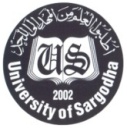 University of SargodhaUniversity of Sargodha intends to purchase the below mention items. Relevant interested firms registered with Income Tax / GST departments may send their tender, up to 11-12-2018 at 01:00 P.M and will be opened on the same day at 02:00 P.M in the presence of available representatives of the firms in old committee room Jinnah block, University of Sargodha.  Terms and ConditionsDetailed Tender documents are available immediately from the purchase office after the publication of tender notice on producing demand draft (Non-Refundable) of above mentioned amount in favor of Treasurer, University of Sargodha. Tender documents can also be obtained through courier.Detailed specifications along with estimated cost are available in the Tender document.5% Scheduled Bank CDR (Refundable) of the Estimated Price in the name of Treasurer, University of Sargodha must be attached with tender.For all correspondence, please use postal address, Purchase Office, University of Sargodha, Sargodha.For further detail please contact on phone No. 048-9230110.All Firms shall have to follow all terms and conditions issued by University of Sargodha and PPRA from time to time.ChairmanCentral Purchase CommitteeUniversity of Sargodha, SargodhaSr. NoName of itemQuantityTender FeePurchase of Half Sleeves Jackets  (Lot-1)685 No’s1000/-Purchase of Dry Wooden Pieces (Lot-2)1000 mounds1000/-